  Carbury Parish Newsletter                                                                   Sunday 17th October 2021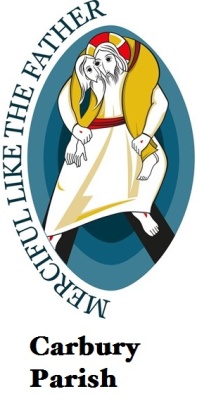             Our Churches: Derrinturn & KilshanroeVery Rev Fr. John Fitzpatrick P.P. Tel: 046 9553355Very Rev Fr. Alphonsus Murphy P.E. Tel: 046 9553020Parish Website: www.carburyparish.ie Email: carburyparish@gmail.com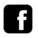  Facebook: facebook.com/carbury.parish Kildare & Leighlin Website: www.kandle.ieEircode: Holy Trinity Church Derrinturn W91XN35Eircode: Church of the Holy Family Kilshanroe A83XW11Parish Office Opening Hours:Monday to Wednesday 9.30am to 5pm, Thursday 9.30am to 2.30pm Friday 9.30am to 2pm.For all bookings, newsletter items, and general queries please call 046 9553355.Derrinturn & Kilshanroe Churches - Masses and other liturgical ceremonies will be streamed live on the Parish website via webcam on www.carburyparish.ie.Local Safeguarding Representatives: Fr. John Fitzpatrick P.P. Louise Reilly, Fiona Ellis, Patricia Brady. DLP for Kildare: Mick DalyNext Week’s Gospel: Mk 10:46-52 Who Cares? Is a new information booklet that aims to support and empower carers of people with cognitive impairment/dementia in Laois/Offaly on their caring journey and help them access relevant supports and services that they may require locally and nationally at various times along the route. It also has information that would be of relevance to all carers. This information booklet will be available through both the Alzheimer’s Society, (087) 3210642, Family Carers Ireland (057) 932 2920 as well as in local libraries and on the HSE both Laois and Offaly County Council websites for those who were unable to secure copies.Mission Month Resources: World Mission Day is on Sunday, October 24 with the theme: ‘We Cannot Remain Silent – We cannot but speak about what we have seen and heard (Acts 4:20)’ Parish resources for the month can be found at: https://missio.ie/mission-month/ These include daily reflections on the readings of the day in the Mission Month Pack booklet, posters and more.Flu Vaccine: The seasonal flu vaccine will be available, in Derrinturn health centre, every Thursday morning between 10 – 12. No appointment necessary.If you have any queries please call the reception on 0469553084.Care for the Elderly: Affordable Live-in Homecare provides live in carers for the elderly in your area. If you are looking for a live-in carer for your relative, please call Eileen or Tom today on 087991 6791 or 087 744 0729. Our website is www.alhomecare.ieClubs and organisations are invited to send in short notices: for our Parish Newsletter, by email: carburyparish@gmail.com, phone or in person to the Parish Office. All notices must be received by 12 noon on a Thursday. Notices received after this time will be included in the following weeks’ newsletter.  Articles may be edited.Harvest Mass: This year’s Harvest Masses take place on Saturday 30th October at 7.30pm in Kilshanroe Church and Sunday 31st October at 11am in Derrinturn Church.  At these Masses, we give thanks for the abundant harvest of crops and turf in the Parish in 2021.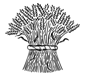 Please remember in your prayers, Jim Flood, Ashgrove, Derrinturn, Carbury / Thomastown, Kilkenny, also Patrick (Pauric) Carr, Sr. Senan Court, Edenderry, Offaly / Carbury, Kildare. May They Rest In Peace.Trocaire Collection: to be taken up in all Parishes on the weekend of the 6th & 7th November to aid the Famine Crisis in East Africa, whatever is over and above in the Offertory Collection will go to Trocaire.First Communions & Confirmations 2021: Please remember in your prayers all the Girls & Boys who are making their First Holy Communion and receiving the Sacrament of Confirmation in our Parish at this time, and their Families and Teachers.Mass Bouquets: are available in usual outlets and from the Parish Office. The Parish opening hours are 9.30am to 5pm Monday to Wednesday, 9.30am to 2.30pm Thursday, 9.30am to 2pm Friday.Carbury GAA Lotto took place on Monday the 11th of October, the Lotto numbers drawn were, 2, 09, 16, 24, and the bonus ball was 13. There was 1 winner of the match 3, who won €200. Next week’s draw takes place Monday the 18th of October. Next week’s Jackpot is €11,500.Sharing the Good News of our Faith: A short online survey of those who have returned to parish celebration of Mass. The Social Media working group of the Diocesan Pastoral Council and the Diocesan Commission for Liturgical Formation have issued a short online survey that they are asking people who have returned to the public celebration of Mass to complete. The feedback given will give us great information for helping to build on and enrich our parish celebrations. The survey can be accessed on Kandle.ie or directly on the following link: https://forms.office.com/r/nye9bBH7MGRADIO MARIA IRELAND is an Irish-run Catholic Talk-Radio Station. Prayer, Catechesis, Uplifting music, Talks, Interviews and Testimonies – all commercial free – Listen via TV on Saorview - Channel 210; Download our FREE APP - “RADIO MARIA IRELAND”, streaming on www.radiomaria.ie or via PHONE – get live radio feed by telephoning +353 (0) 1 437 3277 (no extra charges apply). Please join our growing faith family! Email info@radiomaria.ie  "NEED TO TALK...” No cost face-to-face counselling service available at ACDAL AllenwoodFunding is limited. Our service will therefore be provided on a first - come first - served basisFor further information, please contact Alison on 045-870 804All calls and enquiries will be treated with the upmost respect and confidentialityOur therapists are fully qualified and experienced psychotherapists and are accredited by the Irish Association for Counselling and Psychotherapy (IACP). There are still spaces available for this free counselling service.Rosary in Derrinturn Cemetery: will take place every Tuesday night at 7.30pm for the month of October, all are welcome to attend. Would you like to work as a Health Care Support Assistant?The HSE require Health Care Support Assistants (formally known as Home Helps) to provide care to clients in their own homes in the Carlow, Kilkenny, South Tipperary, Waterford & Wexford areas. If you would like more information on how you can join the team please check the job search section on www.hse.ie using reference code: SECH21HCSA to find out more details. Please note closing date is Monday 18th October at 12 noon and applications can only be accepted by email. For Carlow enquiries please contact Jennifer on (059) 9178023.AUTUMN PRAYERGod of all seasons, we thank you for Autumn. We thank you for the touch of coolness in the air that gives us a new burst of energy, for the colouring of trees that shows the creativity of the Divine Artist, for the falling leaves that reveal the strength of the branches, for the hues of fields that bring peace to our souls, for the smiles on pumpkins that bring joy to children, for the fall harvest which that brings us gratitude for the bounty of our land, for this change of seasons that reveals the circle of life. God of all seasons, as you transform the earth, transform us by your Spirit. Amen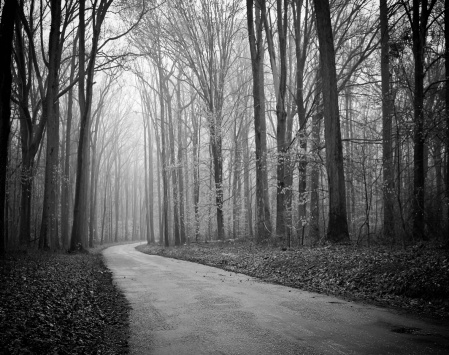 COVID-19 Support Line for Older People: ALONE manage a national support line and additional supports for older people who have concerns or are facing difficulties relating to the outbreak of COVID-19 (Coronavirus). Professional staff are available to answer queries and give advice and reassurance where necessary. The support line is open seven days a week, 8am - 8pm, by calling 0818 222 024.FREE 6 Week Programme: “Relaxing the Mind & Body”The aim of this programme is to help participants to find a way that suits them to relax the mind and body.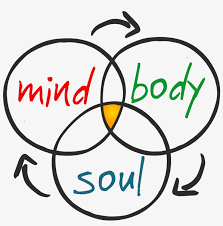 Where: ACDAL – Allenwood Enterprise Park.When: Wed 3rd November to Wed 8th December 2021.Time: From 7 – 8pm.Phone: Please ring Alison on 045-870804 to book your place.Facilitator: Una Cross (Accredited Member of Addiction Counsellors of Ireland)Season of Creation 2021: One Simple Step You Can Take TodayThe theme for the Season of Creation 2021 is ‘Restoring Our Common Home’. During this season we are asked to join together to celebrate creation and protect our common home through prayer, reflection and action. You can find plenty of resources to mark this month at www.kandle.ieThis year we celebrate this season mindful of the fact that our world continues to deal with the Covid-19 pandemic as well as a devastating climate and biodiversity crisis. We look towards two UN Conferences in the Autumn, COP15 (on Biodiversity, due to take place in China) and COP24 (on climate change, Glasgow) in the hope that world leaders take the urgent action that is needed to Restore Our Common Home. Catholics are urged to log on to www.thecatholicpetition.orgto sign the “Healthy Planet Healthy People” petition as a key action for this year’s Season of Creation.Graveyard Bins: It has come to our attention that the bins in the graveyard are not being used properly; people are putting flowers, clay in pots, black bags etc in the recycle bin.The darkgreen bin is for waste rubbish only, and the light green bin is for recycle waste. 2021DerrinturnKilshanroeSat 16th OctoberSt Hedwig, St Margaret Mary Alacoque, St Gall10am Jim Kearney, Anniversary. Kathleen Mangan, Anniversary. Eddie Kenny, Ashgrove, Birthday Remembrance. Catherine Dunne, John Donohoe, Mary Ellen Donohoe, Patrick Connolly, Anniversary. 7.30pmSun 17th OctoberTwenty Ninth Sunday in Ordinary Time11am Eugene Morris, 2nd Anniversary. James Kenna, Dreenane, Anniversary. Margaret (Peg) Mee & Deceased Members of the McGann Family, also Des & Adrian Doyle, late of Wicklow, also Sean & Margaret Maher, late of Monasterevin. Peter, Mary & James Fox, Ballinakill, Anniversary, also remembering all the Deceased Members of the Mooney Family, Kilpatrick. Michael O’Connor, Cloncurry, Rathangan, Anniversary.11am No MassMon 18th OctoberSt Luke, EvangelistAdoration until 12 Midnight9.30am John & Bridget Reilly, also all the Deceased Members of the Reilly Family, Ticknevin Lock.Tues 19th OctoberSs John de Brébeuf and Isaac Jogues, St Paul of the Cross9.30am Raymond Baldwin, 9th Anniversary, also James Fitzsimons, 59th Anniversary. Wed 20th OctoberSt Irene of Portugal9.30am 9.00am Thurs 21st OctoberSt Hilarion, abbot, St Celina9.30am Fri 22nd OctoberSt John Paul 119.30am Sat 23rd OctoberSt John of Capistrano10am Anthony Tyrrell, Months Mind. Bernadette Watson, Months Mind. Richard Gabriel Robinson, Anniversary. Des Dempsey, 3rd Anniversary.7.30pm Pat Holton, also His Brother Thomas and Parents Tom & Elizabeth, Anniversary.Sun 24th OctoberThirtieth Sunday in Ordinary Time11am Joe & Margaret Cross, Killinagh, Anniversary. Martin Brennan, Ticknevin, 20th Anniversary.11am No MassKilshanroe Eucharistic Ministers & Readers for Saturday 23rd & Sunday the 24th of OctoberKilshanroe Eucharistic Ministers & Readers for Saturday 23rd & Sunday the 24th of OctoberKilshanroe Eucharistic Ministers & Readers for Saturday 23rd & Sunday the 24th of OctoberMass TimeReadersEucharistic MinistersSaturday 7.30pmMary BaldwinOwen SmithSunday 11amNo MassNo MassDerrinturn Eucharistic Ministers & Readers for Saturday 23rd & Sunday the 24th of OctoberDerrinturn Eucharistic Ministers & Readers for Saturday 23rd & Sunday the 24th of OctoberDerrinturn Eucharistic Ministers & Readers for Saturday 23rd & Sunday the 24th of OctoberMass TimeReadersEucharistic MinistersSaturday 7.30pmNo MassNo MassSunday 8amNo MassNo MassSunday 11amTeresa CorriganSharon O’Brien & Phyllis McDermottCollections for Saturday 9th and Sunday the 10th of OctoberCollections for Saturday 9th and Sunday the 10th of OctoberCollections for Saturday 9th and Sunday the 10th of OctoberCollections for Saturday 9th and Sunday the 10th of OctoberCollectionsAmountCollectionsAmountDerrinturn Basket€175.00Development€850.00Kilshanroe Basket€95.00Mission Sunday€5.00Mass Cards€60.00List of the Dead€20.00Autumn Collection€130.00Clergy€70.00Trinity Collection€5.00Easter Collection€5.00Retired Priests€5.00